Kastelholmssamtal om fred 2021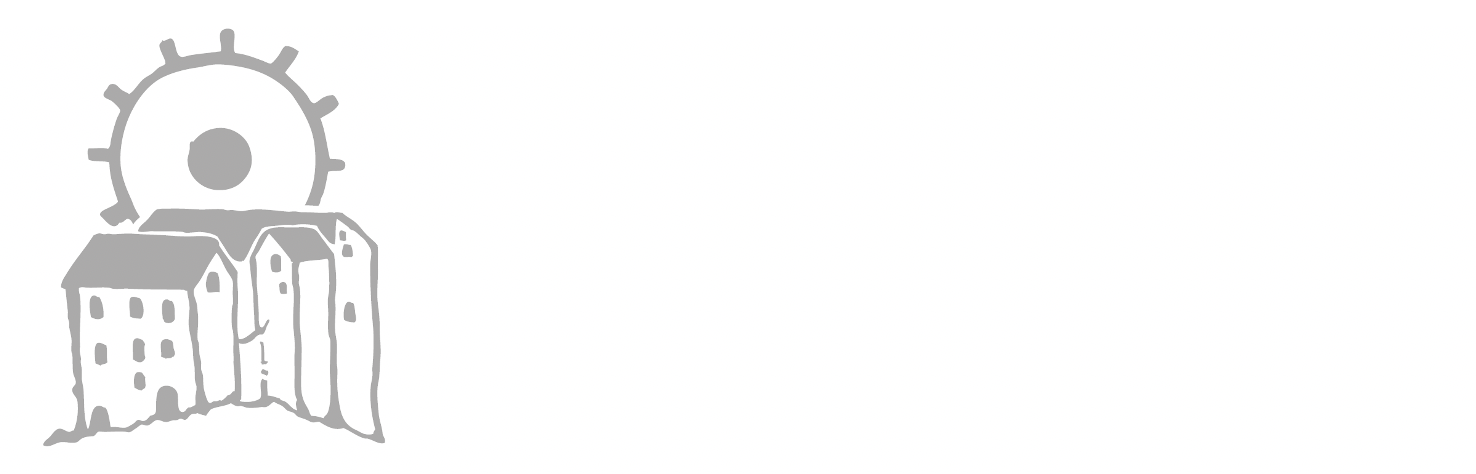 Jan Eliasson och Björn Vikström 
är årets slottstalare Måndagen den 29 mars 2021 är det dags för Ålands fredsinstituts årliga samtal om fred – Kastelholmssamtalet – under beskydd av Finlands tidigare president Tarja Halonen.Årets tema. ”Att skapa fred - möten, medlaren och freden” knyter an till centrala aspekter i Ålandslösningen och Ålandsexemplet som fyller 100 år under året, men också till de allt större behoven för att främja freden.Koncept. Med anledning av ändrade förutsättningar på grund av rådande pandemi sänds årets Kastelholmssamtal digitalt och är därmed öppet för alla intresserade att ta del av – både lokalt och utanför Ålands gränser.Slottssamtalet. Den 29 mars kl. 15.00 sänds årets slottssamtal – online på Facebook/Youtube och i foajén på Alandica – där Jan Eliasson, ambassadör, svensk diplomat och nuvarande styrelseordförande för SIPRI och Björn Vikström, professor i systematisk teologi vid Åbo Akademi, tidigare biskop och styrelseordförande i Anders Chydenius-stiftelsen diskuterar årets tema tillsammans med president Halonen och fredsinstitutets direktör, Sia Spiliopoulou Åkermark. Sändningen av slottsamtalet kommer att textas på svenska och i efterhand kommer även möjligheten finnas att se inspelningen med engelsk text.Nytt för i år. Under marsmånad, lanserar vi ett försnack i podcastformat, där årets deltagare, Johan Pawli, polismästare på Åland; Susann Simolin, doktorand i statsvetenskap vid Åbo Akademi och Isak Svensson, professor vid institutionen för freds- och konfliktforskning vid Uppsala universitet, samtalar med Kjell-Åke Nordquist, professor i internationella relationer och ger sitt perspektiv på 2021 års tema. Efter slottssamtalet, ordnas ett hybrid-eftersnack där poddeltagarna reflekterar kring årets slottssamtal. Publiken kan välja att delta digitalt eller – beroende av rådande rekommendationer – närvara fysiskt på en jubileums-After Work i Foajén på Alandica. Gästforskare. Avslutningsvis lanseras och avslöjas den första stipendiaten av the Åland Peace Fellowship 2021.KontaktLinn SimonssonProjektledare+358 40 029 25 74 | linn@peace.axLiz LindvallInformatör+358 (0)40 801 99 98| liz@peace.ax